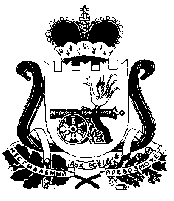 СОВЕТ ДЕПУТАТОВ КУЗЬМИЧСКОГО СЕЛЬСКОГО ПОСЕЛЕНИЯ    ЕРШИЧСКОГО РАЙОНА СМОЛЕНСКОЙ ОБЛАСТИ                                                 РЕШЕНИЕот  21.10. 2016                           № 22О внесении изменений в решениеСовета депутатов Кузьмичского сельского поселения Ершичского района Смоленской области от 02.04.2014г № 10/1 «О утверждении Положения о порядке формирования и использования  муниципального  дорожного фонда Кузьмичского сельского поселения Ершичского района Смоленской области» В соответствии со статьей 1794 Бюджетного кодекса Российской Федерации, Федеральным законом от 8 ноября 2007 года № 257-ФЗ «Об автомобильных дорогах и о дорожной деятельности в Российской Федерации и о внесении изменений в отдельные законодательные акты Российской Федерации», руководствуясь статьей 7 Устава Кузьмичского сельского поселения Ершичского района Смоленской области, Совет депутатов Кузьмичского сельского поселения Ершичского района Смоленской областир е ш и л:1. Внести  в Положение о порядке формирования и использования бюджетных ассигнований муниципального дорожного фонда Кузьмичского сельского поселения Ершичского района Смоленской области, утвержденное  решением Совета депутатов Кузьмичского сельского поселения Ершичского района Смоленской области от 02.04.2014 № 10/1 следующие изменения.1.1  В пункте 2, подпункте 1) пункта 4  слова « автомобильных дорог общего пользования местного значения»  заменить словами «автомобильных дорог общего пользования местного значения  Кузьмичского сельского поселения Ершичского района Смоленской области, органы  местного самоуправления которого  решают вопросы местного значения в сфере дорожной деятельности»          1.2  Подпункты 2; 3; 5; 6; 7; 9) дополнить, после слов «Кузьмичского сельского поселения Ершичского района Смоленской области», словами «органы местного  самоуправления которого  решают вопросы  местного значения в сфере дорожной деятельности»2. Настоящее решение вступает в силу после его официального опубликования в районной газете «Нива» и распространяет свое действие на правоотношения, возникшие с 01.01. 2016 года.Глава муниципального    образованияКузьмичского   сельского       поселенияЕршичского района Смоленской области                                          Н.В.Рыкова.Приложениек решению Совета депутатов Кузьмичского сельского поселения Ершичского района Смоленской областиот  02.04.2014   № 10/1ПОЛОЖЕНИЕо порядке формирования и использования бюджетных ассигнований муниципального дорожного фонда Кузьмичского сельского поселения Ершичского района Смоленской области   ( в редакции решение Совета депутатов Кузьмичского сельского поселения Ершичского района Смоленской области от  21.10.2016   № 22)1. Настоящее Положение определяет порядок формирования и использования бюджетных ассигнований муниципального дорожного фонда Кузьмичского сельского поселения Ершичского района Смоленской области.2. Муниципальный дорожный фонд Кузьмичского сельского поселения Ершичского района Смоленской области - часть средств бюджета Кузьмичского сельского поселения Ершичского района Смоленской области, подлежащая использованию в целях финансового обеспечения дорожной деятельности в отношении автомобильных дорог общего пользования местного значения, а также капитального ремонта и ремонта дворовых территорий многоквартирных домов, проездов к дворовым территориям многоквартирных домов населенных пунктов на территории Кузьмичского сельского поселения Ершичского района Смоленской области, органы  местного самоуправления  которого  решают  вопросы местного значения в сфере дорожной деятельности..3. Объем бюджетных ассигнований муниципального дорожного фонда Кузьмичского сельского поселения Ершичского района Смоленской области утверждается решением Советом депутатов Кузьмичского сельского поселения Ершичского района Смоленской области о бюджете Кузьмичского сельского поселения Ершичского района Смоленской области на очередной финансовый год (очередной финансовый год и плановый период) в размере не менее прогнозируемого объема доходов бюджета Кузьмичского сельского поселения Ершичского района Смоленской области от:1) акцизов на автомобильный бензин, прямогонный бензин, дизельное топливо, моторные масла для дизельных и (или) карбюраторных (инжекторных) двигателей, производимые на территории Российской Федерации, подлежащих зачислению в бюджет Кузьмичского сельского поселения Ершичского района Смоленской области;2) использования имущества, входящего в состав автомобильных дорог общего пользования местного значения Кузьмичского сельского поселения Ершичского района Смоленской области, органы местного  самоуправления которого  решают вопросы  местного значения в сфере дорожной деятельности.3) платы за оказание услуг по присоединению объектов дорожного сервиса к автомобильным дорогам общего пользования местного значения Кузьмичского сельского поселения Ершичского района Смоленской области, органы местного  самоуправления которого  решают вопросы  местного значения в сфере дорожной деятельности;4) денежных средств, поступающих в бюджет Кузьмичского сельского поселения Ершичского района Смоленской области, от уплаты неустоек (штрафов, пеней), а также от возмещения убытков муниципального заказчика, взысканных в установленном порядке в связи с нарушением исполнителем (подрядчиком) условий муниципального контракта или иных договоров, финансируемых за счет средств муниципального дорожного фонда Кузьмичского сельского поселения Ершичского района Смоленской области, или в связи с уклонением от заключения таких контракта или иных договоров; 5) поступлений в виде субсидий, субвенций из бюджетов бюджетной системы Российской Федерации на финансовое обеспечение дорожной деятельности в отношении автомобильных дорог общего пользования местного значения Кузьмичского сельского поселения Ершичского района Смоленской области, органы местного  самоуправления которого  решают вопросы  местного значения в сфере дорожной деятельности;6) безвозмездных поступлений от физических и юридических лиц на финансовое обеспечение дорожной деятельности, в том числе добровольных пожертвований, в отношении автомобильных дорог общего пользования местного значения Кузьмичского сельского поселения Ершичского района Смоленской области, органы местного  самоуправления которого  решают вопросы  местного значения в сфере дорожной деятельности;7) платы в счет возмещения вреда, причиняемого транспортными средствами, осуществляющими перевозки тяжеловесных грузов по автомобильным дорогам общего пользования местного значения Кузьмичского сельского поселения Ершичского района Смоленской области, органы местного  самоуправления которого  решают вопросы  местного значения в сфере дорожной деятельности;8) денежных средств, внесенных участником конкурса или аукциона, проводимых в целях заключения муниципального контракта, финансируемого за счет средств муниципального дорожного фонда Кузьмичского сельского поселения Ершичского района Смоленской области, в качестве обеспечения заявки на участие в таком конкурсе или аукционе в случае уклонения участника конкурса или аукциона от заключения такого контракта и в иных случаях, установленных законодательством Российской Федерации;9) передачи в аренду земельных участков, расположенных в полосе отвода автомобильных дорог общего пользования местного значения Кузьмичского сельского поселения Ершичского района Смоленской области, органы местного  самоуправления которого  решают вопросы  местного значения в сфере дорожной деятельности;4. Бюджетные ассигнования муниципального дорожного фонда Кузьмичского сельского поселения Ершичского района Смоленской области направляются на финансовое обеспечение деятельности по проектированию, строительству, реконструкции, капитальному ремонту, ремонту и содержанию автомобильных дорог общего пользования местного значения Кузьмичского сельского поселения Ершичского района Смоленской области и искусственных сооружений на них, а также капитальному ремонту и ремонту дворовых территорий многоквартирных домов, проездов к дворовым территориям многоквартирных домов населенных пунктов на территории Кузьмичского сельского поселения Ершичского района Смоленской области, органы местного  самоуправления которого  решают вопросы  местного значения в сфере дорожной деятельности.5. Использование бюджетных ассигнований муниципального дорожного фонда Кузьмичского сельского поселения Ершичского района Смоленской области осуществляется в соответствии с решением Совета депутатов Кузьмичского сельского поселения Ершичского района Смоленской области о бюджете Кузьмичского сельского поселения Ершичского района Смоленской области на очередной финансовый год (очередной финансовый год и плановый период) в рамках реализации муниципальной программы Кузьмичского сельского поселения Ершичского района Смоленской области, утвержденной постановлением Главы Администрации Кузьмичского сельского поселения Ершичского района Смоленской области а также не программных мероприятий, утвержденных иными муниципальными нормативными правовыми актами, устанавливающими расходные обязательства в сфере дорожного хозяйства.Бюджетные ассигнования муниципального дорожного фонда Кузьмичского сельского поселения Ершичского района Смоленской области, не использованные в текущем финансовом году, направляются на увеличение бюджетных ассигнований муниципального дорожного фонда Кузьмичского сельского поселения Ершичского района Смоленской области в очередном финансовом году.6. Главным распорядителем средств муниципального дорожного фонда Кузьмичского сельского поселения Ершичского района Смоленской области является  Администрация Кузьмичского сельского поселения Ершичского района Смоленской области.7. Контроль за целевым использованием средств муниципального дорожного фонда Кузьмичского сельского поселения Ершичского района Смоленской области осуществляет Администрация Кузьмичского сельского поселения      Ершичского района Смоленской области в соответствии с действующим законодательством и муниципальными правовыми актами.